Koszulka Gryffindor dla miłośników przygód odważnego czarodzieja!Uwielbiasz książki i filmy o Harrym Potterze? W takim razie niezbędnym elementem garderoby będzie dla Ciebie koszulka Gryffindor, która doda Ci magicznej i niezwykłej mocy!Uwielbiasz filmy i książki o Harrym Potterze? Chcesz pochwalić się innych, której drużynie najbardziej kibicujesz? Może pomóc Ci w tym koszulka Gryffindor, która przeniesie Cię do tego fantastycznego świata magii! Sprawdźmy, gdzie można ją znaleźć.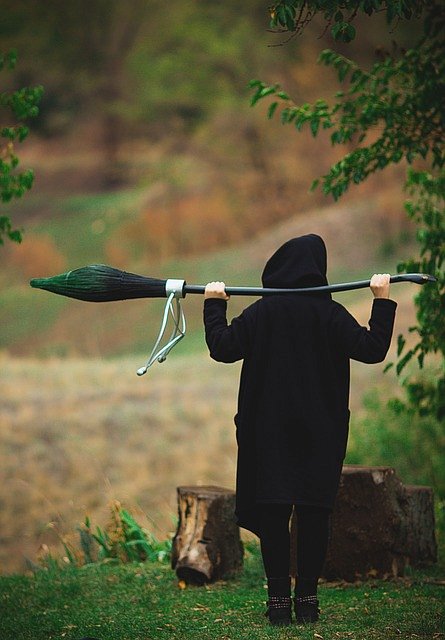 Autorskie wykonaniePrzygody bohaterskiego czarodzieja z Hogwartu zyskały ogromną popularność, która nie ma zamiaru zmaleć. I nic w tym dziwnego! Jest to kultowa saga, która doczekała się także ekranizacji. Harry Potter prawdopodobnie znany jest na całym świecie. Jeśli jesteś jednym z fandomu potterheads, to koniecznie zaopatrz się w koszulkę Gryffindor! Od razu zyskasz niezwykłą i magiczną moc i poradzisz sobie z każdym napotkanym problemem. Jest to także doskonały pomysł na prezent dla twojego BFF! Możecie zorganizować wieczór filmowy i do kompletu zaopatrzyć się w oryginalne kubki z odważnym czarodziejem. Magiczna atmosfera gwarantowana!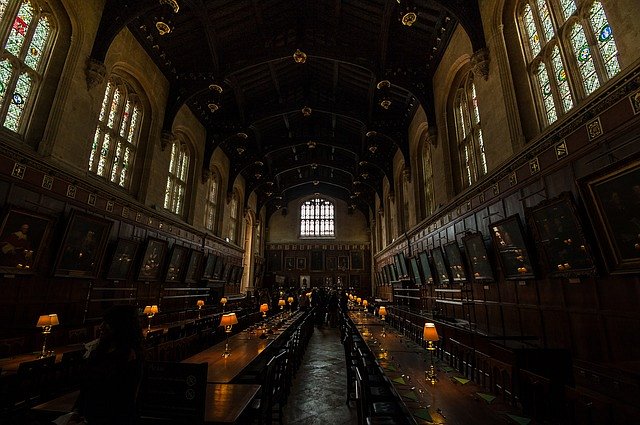 Koszulka Gryffindor - gdzie jej szukać?Autorska koszulka Gryffindor dostępna jest w sklepie internetowym Fesswybitnie. Specjalizujemy się w oryginalnej odzieży i akcesoriach dla fandomów. Gwarantujemy najwyższą jakość naszych produktów oraz ich precyzyjne wykonanie. Pokaż której drużynie w Hogwarcie kibicujesz najbardziej!